ПРАВИТЕЛЬСТВО ОМСКОЙ ОБЛАСТИПОСТАНОВЛЕНИЕот 12 февраля 2014 г. N 25-пОБ УТВЕРЖДЕНИИ ПОРЯДКА ОПРЕДЕЛЕНИЯ ОБЪЕМА И ПРЕДОСТАВЛЕНИЯВ 2014 - 2020 ГОДАХ СУБСИДИЙ ИЗ ОБЛАСТНОГО БЮДЖЕТА СОЦИАЛЬНООРИЕНТИРОВАННЫМ НЕКОММЕРЧЕСКИМ ОРГАНИЗАЦИЯМ, НЕ ЯВЛЯЮЩИМСЯГОСУДАРСТВЕННЫМИ (МУНИЦИПАЛЬНЫМИ) УЧРЕЖДЕНИЯМИВ соответствии с пунктом 2 статьи 78.1 Бюджетного кодекса Российской Федерации, пунктом 5 статьи 31.1 Федерального закона "О некоммерческих организациях", в целях реализации государственной программы Омской области "Социальная поддержка населения", утвержденной постановлением Правительства Омской области от 15 октября 2013 года N 256-п, Правительство Омской области постановляет:(в ред. Постановления Правительства Омской области от 30.01.2020 N 7-п)Утвердить Порядок определения объема и предоставления в 2014 - 2020 годах субсидий из областного бюджета социально ориентированным некоммерческим организациям, не являющимся государственными (муниципальными) учреждениями, согласно приложению к настоящему постановлению.(в ред. Постановления Правительства Омской области от 06.08.2014 N 174-п)Губернатор Омской области,Председатель ПравительстваОмской областиВ.И.НазаровПриложениек постановлению Правительства Омской областиот 12 февраля 2014 г. N 25-пПОРЯДОКопределения объема и предоставления в 2014 - 2020 годахсубсидий из областного бюджета социально ориентированнымнекоммерческим организациям, не являющимсягосударственными (муниципальными) учреждениями1. Настоящий Порядок регулирует отношения по предоставлению субсидий из областного бюджета (далее - субсидии) социально ориентированным некоммерческим организациям, не являющимся государственными (муниципальными) учреждениями (далее - некоммерческие организации), осуществляющим деятельность в сферах образования, физической культуры и спорта, просвещения, науки, культуры, искусства, здравоохранения, охраны здоровья граждан, пропаганды здорового образа жизни, содействия духовному развитию личности, благотворительной деятельности, правового просвещения граждан, формирования в обществе нетерпимости к коррупционному поведению, проведения поисковой работы, направленной на выявление неизвестных воинских захоронений и непогребенных останков защитников Отечества, установление имен погибших и пропавших без вести при защите Отечества.(п. 1 в ред. Постановления Правительства Омской области от 17.01.2018 N 3-п)2. Целью предоставления субсидий является финансовое обеспечение затрат некоммерческих организаций на реализацию социально значимых проектов в сферах, указанных в пункте 1 настоящего Порядка (далее - проекты).(в ред. Постановлений Правительства Омской области от 17.01.2018 N 3-п, от 30.01.2020 N 7-п)2.1. Главным распорядителем средств областного бюджета, до которого в соответствии с бюджетным законодательством Российской Федерации как до получателя бюджетных средств доведены в установленном порядке лимиты бюджетных обязательств на предоставление субсидий, является Министерство региональной политики и массовых коммуникаций Омской области (далее - уполномоченный орган).(п. 2.1 введен Постановлением Правительства Омской области от 17.01.2018 N 3-п; в ред. Постановления Правительства Омской области от 19.09.2019 N 304-п)3. Критериями отбора некоммерческих организаций являются:1) осуществление некоммерческой организацией уставной деятельности на территории Омской области в одной либо нескольких сферах, указанных в пункте 1 настоящего Порядка, не менее 1 года;(в ред. Постановлений Правительства Омской области от 23.03.2017 N 81-п, от 17.01.2018 N 3-п)2) государственная регистрация некоммерческой организации в качестве юридического лица;(подп. 2 в ред. Постановления Правительства Омской области от 17.01.2018 N 3-п)3) наличие средств, полученных из внебюджетных источников, направленных на реализацию проекта;(в ред. Постановления Правительства Омской области от 30.01.2020 N 7-п)4) исключен. - Постановление Правительства Омской области от 17.01.2018 N 3-п;5) соответствие некоммерческой организации требованиям, предусмотренным пунктом 3.1 настоящего Порядка;(подп. 5 в ред. Постановления Правительства Омской области от 17.01.2018 N 3-п)6) соответствие целей и задач проекта уставным целям некоммерческой организации;(в ред. Постановления Правительства Омской области от 30.01.2020 N 7-п)7) неполучение в текущем финансовом году субсидий в рамках настоящего Порядка и (или) субсидий на реализацию мероприятий в соответствии с подпрограммой "Поддержка социально ориентированных некоммерческих организаций, осуществляющих деятельность на территории Омской области" государственной программы Омской области "Социальная поддержка населения", утвержденной постановлением Правительства Омской области от 15 октября 2013 года N 256-п, подпрограммой "Профилактика заболеваний и формирование здорового образа жизни. Развитие первичной медико-санитарной помощи" государственной программы Омской области "Развитие здравоохранения Омской области", утвержденной постановлением Правительства Омской области от 16 октября 2013 года N 265-п, подпрограммой "Развитие системы управления и кадрового потенциала" государственной программы Омской области "Развитие культуры и туризма", утвержденной постановлением Правительства Омской области от 15 октября 2013 года N 251-п;(в ред. Постановлений Правительства Омской области от 17.01.2018 N 3-п, от 27.02.2019 N 67-п)8) реализация проекта на территории Омской области (за исключением проектов, предусматривающих проведение поисковой работы, направленной на выявление неизвестных воинских захоронений и непогребенных останков защитников Отечества, установление имен погибших и пропавших без вести при защите Отечества).(подп. 8 в ред. Постановления Правительства Омской области от 30.01.2020 N 7-п)3.1. Некоммерческая организация должна соответствовать на первое число месяца, предшествующего месяцу, в котором планируется заключение соглашения о предоставлении субсидии (далее - Соглашение), следующим требованиям:1) отсутствие неисполненной обязанности по уплате налогов, сборов, страховых взносов, пеней, штрафов, процентов, подлежащих уплате в соответствии с законодательством Российской Федерации о налогах и сборах;2) отсутствие просроченной задолженности по возврату в областной бюджет субсидий, бюджетных инвестиций, предоставленных в том числе в соответствии с иными правовыми актами Омской области, и иной просроченной задолженности перед областным бюджетом;3) отсутствие фактов нецелевого использования субсидий, ранее предоставленных в соответствии с настоящим Порядком;(п. 3.1 введен Постановлением Правительства Омской области от 17.01.2018 N 3-п; в ред. Постановления Правительства Омской области от 27.02.2019 N 67-п)4) некоммерческая организация не должна находиться в процессе реорганизации, ликвидации, в отношении ее не введена процедура банкротства, деятельность некоммерческой организации не должна быть приостановлена в порядке, предусмотренном законодательством Российской Федерации.(подп. 4 в ред. Постановления Правительства Омской области от 30.01.2020 N 7-п)3.2. Соглашение и дополнительные соглашения к нему, предусматривающие внесение в Соглашение изменений или его расторжение, заключаются в соответствии с типовыми формами, утверждаемыми Министерством финансов Омской области.(п. 3.2 в ред. Постановления Правительства Омской области от 27.02.2019 N 67-п)4. Условиями предоставления субсидий являются:1) прохождение некоммерческой организацией отбора в соответствии с критериями, установленными пунктом 3 настоящего Порядка;2) использование субсидии в соответствии с целью, указанной в пункте 2 настоящего Порядка;3) своевременное представление некоммерческой организацией отчетности в соответствии с пунктом 15 настоящего Порядка;(в ред. Постановлений Правительства Омской области от 27.02.2019 N 67-п, от 30.01.2020 N 7-п)4) заключение с уполномоченным органом в соответствии с настоящим Порядком Соглашения, предусматривающего случаи возврата в текущем финансовом году остатков субсидий, не использованных в отчетном финансовом году (далее - остатки субсидий);(подп. 4 в ред. Постановления Правительства Омской области от 17.01.2018 N 3-п)5) согласие некоммерческой организации на осуществление уполномоченным органом и органами государственного финансового контроля проверок соблюдения некоммерческой организацией условий, цели и порядка предоставления субсидий. Данное условие подлежит включению в Соглашение;(подп. 5 введен Постановлением Правительства Омской области от 17.01.2018 N 3-п)6) согласие лиц, являющихся поставщиками (подрядчиками, исполнителями) по договорам (соглашениям), заключенным в целях исполнения обязательств по Соглашению (далее - Договор), на осуществление уполномоченным органом и органами государственного финансового контроля проверок соблюдения ими условий, цели и порядка предоставления субсидий. Данное условие подлежит включению в Соглашение, Договор;(подп. 6 введен Постановлением Правительства Омской области от 17.01.2018 N 3-п)7) запрет приобретения за счет полученных средств, предоставленных в целях финансового обеспечения затрат некоммерческих организаций, иностранной валюты, за исключением операций, предусмотренных пунктом 3 статьи 78.1 Бюджетного кодекса Российской Федерации. Данное условие подлежит включению в Соглашение, Договор;(подп. 7 введен Постановлением Правительства Омской области от 17.01.2018 N 3-п; в ред. Постановления Правительства Омской области от 27.02.2019 N 67-п)8) достоверность представленной некоммерческой организацией информации;(подп. 8 введен Постановлением Правительства Омской области от 27.02.2019 N 67-п)9) достижение показателей, результатов предоставления субсидии, значения которых устанавливаются в Соглашении;(подп. 9 в ред. Постановления Правительства Омской области от 30.01.2020 N 7-п)10) расходование субсидии в соответствии со сметой расходов, являющейся неотъемлемой частью Соглашения (далее - Смета).Получатель субсидии вправе без согласования с уполномоченным органом перераспределять в рамках Сметы средства субсидии в пределах 10 процентов общей суммы субсидии.(подп. 10 введен Постановлением Правительства Омской области от 30.01.2020 N 7-п)4.1. Результатом предоставления субсидии является реализация проекта в соответствии с Соглашением.(п. 4.1 введен Постановлением Правительства Омской области от 30.01.2020 N 7-п)5. В целях участия в отборе некоммерческие организации в срок до 20 февраля либо до 1 сентября текущего финансового года представляют в уполномоченный орган следующие документы:(в ред. Постановления Правительства Омской области от 22.07.2020 N 271-п)1) заявление о предоставлении субсидии по форме, определяемой уполномоченным органом, содержащее информацию об объеме средств на реализацию проекта и объеме планируемой к получению субсидии;2) проект по форме, утвержденной уполномоченным органом;3) расчет (смета) планируемых затрат на реализацию проекта, составленный по форме, утвержденной уполномоченным органом;4) копия учредительного документа некоммерческой организации;5) информация, составленная по форме, утвержденной уполномоченным органом, содержащая сведения о денежных средствах из внебюджетных источников, ином имуществе, имущественных правах, планируемых к получению для реализации проекта, а также о безвозмездно получаемых некоммерческой организацией работах и услугах, труде добровольцев, планируемых к использованию для реализации проекта;6) выписка из Единого государственного реестра юридических лиц;7) справка об исполнении налогоплательщиком (плательщиком сбора, плательщиком страховых взносов, налоговым агентом) обязанности по уплате налоговых сборов, страховых взносов, пеней, штрафов, процентов;8) справка из кредитной организации о наличии расчетного счета;9) информация, включающая краткое описание, географию и срок реализации проекта, обоснование социальной значимости, целевые группы, цель (цели), задачи и календарный план реализации проекта (далее - паспорт проекта);10) информация, включающая краткие сведения о некоммерческой организации, о руководителе проекта и основных исполнителях проекта, в том числе о квалификации и опыте работы, по форме, установленной уполномоченным органом.Копии документов, представленные в уполномоченный орган, заверяются в соответствии с законодательством.Документы, указанные в подпунктах 6, 7 настоящего пункта, представляются некоммерческой организацией по собственной инициативе. В случае если указанные документы не представлены, уполномоченный орган запрашивает необходимую информацию в соответствии с законодательством.(п. 5 в ред. Постановления Правительства Омской области от 30.01.2020 N 7-п)6. Документы, указанные в пункте 5 настоящего Порядка, могут быть представлены некоммерческой организацией в форме электронных документов (подписанных электронной подписью) в соответствии с федеральным законодательством.(п. 6 в ред. Постановления Правительства Омской области от 25.05.2016 N 156-п)6.1. В рамках отбора экспертами, состав и порядок деятельности которых утверждаются уполномоченным органом, проводится рейтинговая оценка. Состав экспертов не подлежит обнародованию.Рейтинговая оценка проводится экспертами в течение 12 рабочих дней со дня окончания срока приема документов, предусмотренных настоящим Порядком.(п. 6.1 введен Постановлением Правительства Омской области от 30.01.2020 N 7-п)6.2. Рейтинговая оценка определяется как сумма баллов, присвоенных экспертами по каждому показателю рейтинговой оценки, умноженная на соответствующий коэффициент значимости показателя рейтинговой оценки (с округлением полученных чисел до сотых по правилам математического округления). Проекты ранжируются в порядке убывания в зависимости от суммарного значения, полученного в результате рейтинговой оценки. При этом проекту, имеющему наибольшее значение баллов, присваивается первое место. Результаты рейтинговой оценки оформляются в форме рекомендаций.--------------------------------<*> Оценивается наличие размещенных в средствах массовой информации, в том числе в информационно-телекоммуникационной сети "Интернет", сведений о некоммерческой организации и ее деятельности, включающих полное название некоммерческой организации с указанием организационно-правовой формы, контактные телефоны, информацию о руководителе, структуре управления, а также сведений об итогах работы, доходах и расходах некоммерческой организации за отчетный финансовый год.(п. 6.2 введен Постановлением Правительства Омской области от 30.01.2020 N 7-п)6.3. Результаты рейтинговой оценки рассматриваются комиссией по предоставлению субсидий (далее - комиссия), состав и порядок деятельности которой утверждаются уполномоченным органом.(п. 6.3 введен Постановлением Правительства Омской области от 30.01.2020 N 7-п)7. Представленные некоммерческой организацией в уполномоченный орган до 20 февраля текущего финансового года документы, результаты рейтинговой оценки рассматриваются комиссией в срок до 1 апреля текущего финансового года. Документы, представленные некоммерческой организацией в уполномоченный орган до 1 сентября текущего финансового года, результаты рейтинговой оценки рассматриваются комиссией в срок до 20 октября текущего финансового года. С учетом рейтинговой оценки и объемов средств, предусмотренных на предоставление субсидий в областном бюджете, комиссией определяются некоммерческие организации, прошедшие отбор. Результаты отбора оформляются протоколом.(в ред. Постановлений Правительства Омской области от 30.01.2020 N 7-п, от 22.07.2020 N 271-п)8. Уполномоченный орган в установленные им сроки размещает на своем официальном сайте в информационно-телекоммуникационной сети "Интернет" следующую информацию:1) сроки проведения отбора, место и время приема документов для участия в отборе;2) паспорта проектов;3) статус заявления о предоставлении субсидии ("принято к рассмотрению", "на рассмотрении экспертов", "на рассмотрении комиссии", "в предоставлении субсидии отказано", "получатель субсидии").(п. 8 в ред. Постановления Правительства Омской области от 30.01.2020 N 7-п)9. На основании протокола заседания комиссии уполномоченный орган в течение 30 рабочих дней со дня его подписания принимает в форме распоряжения решение о предоставлении субсидии либо об отказе в предоставлении субсидии.(в ред. Постановления Правительства Омской области от 30.01.2020 N 7-п)В течение 5 рабочих дней со дня принятия указанного решения уполномоченный орган направляет некоммерческой организации уведомление о принятом решении в форме электронного документа (подписанного усиленной квалифицированной электронной подписью) в соответствии с федеральным законодательством и (или) документа на бумажном носителе (по выбору некоммерческой организации). В случае принятия решения об отказе в предоставлении субсидии в уведомлении указывается основание отказа.(в ред. Постановления Правительства Омской области от 30.01.2020 N 7-п)Подготовка проектов Соглашений и их направление некоммерческим организациям, прошедшим отбор, для подписания осуществляются уполномоченным органом не позднее 20 рабочих дней со дня подписания протокола заседания комиссии. Некоммерческие организации в течение 3 рабочих дней со дня получения проектов Соглашения подписывают их и направляют в уполномоченный орган один экземпляр Соглашения.(в ред. Постановления Правительства Омской области от 30.01.2020 N 7-п)(п. 9 в ред. Постановления Правительства Омской области от 17.01.2018 N 3-п)10. Основаниями отказа в предоставлении субсидии являются:1) несоответствие представленных некоммерческой организацией документов требованиям, предусмотренным настоящим Порядком, непредставление (представление не в полном объеме) документов, предусмотренных пунктом 5 настоящего Порядка (за исключением документов, указанных в подпунктах 6, 7 пункта 5 настоящего Порядка);(подп. 1 в ред. Постановления Правительства Омской области от 30.01.2020 N 7-п)2) несоответствие некоммерческой организации критериям, указанным в пункте 3 настоящего Порядка, требованиям, указанным в пункте 3.1 настоящего Порядка;(в ред. Постановления Правительства Омской области от 30.01.2020 N 7-п)3) распределение в полном объеме бюджетных средств, предусмотренных уполномоченному органу сводной бюджетной росписью областного бюджета в текущем году на предоставление субсидий, между некоммерческими организациями;4) незаключение некоммерческой организацией Соглашения;(в ред. Постановлений Правительства Омской области от 22.07.2015 N 202-п, от 17.01.2018 N 3-п)5) недостоверность информации, содержащейся в документах, предоставленных некоммерческой организацией.(подп. 5 в ред. Постановления Правительства Омской области от 30.01.2020 N 7-п)11. Объем субсидии определяется исходя из расчета планируемых затрат за счет средств областного бюджета на реализацию проекта и не может превышать 500 тысяч рублей.(в ред. Постановления Правительства Омской области от 30.01.2020 N 7-п)12. Субсидии предоставляются в пределах бюджетных ассигнований и лимитов бюджетных обязательств, предусмотренных уполномоченному органу сводной бюджетной росписью областного бюджета в текущем году.13. Исключен. - Постановление Правительства Омской области от 17.01.2018 N 3-п.14. Перечисление субсидий осуществляется в установленном законодательством порядке на расчетные счета, открытые некоммерческими организациями, в течение 30 дней со дня заключения Соглашения.(в ред. Постановления Правительства Омской области от 30.01.2020 N 7-п)15. Соглашением определяются порядок, сроки и формы представления получателем субсидии отчетности о достижении показателей, результатов предоставления субсидии, а также при необходимости сроки и формы представления получателем субсидии дополнительной отчетности.(п. 15 в ред. Постановления Правительства Омской области от 30.01.2020 N 7-п)16. Проверки соблюдения условий, цели и порядка предоставления субсидий осуществляются уполномоченным органом и уполномоченным в соответствии с законодательством органом государственного финансового контроля.(в ред. Постановления Правительства Омской области от 17.01.2018 N 3-п)17. В случае нарушения некоммерческой организацией условий, предусмотренных пунктом 4 настоящего Порядка, выявленного по фактам проведенных уполномоченным органом и (или) уполномоченным в соответствии с законодательством органом государственного финансового контроля проверок, уполномоченный орган в течение 3 рабочих дней со дня обнаружения указанного нарушения направляет некоммерческой организации уведомление о возврате субсидии (части субсидии) в форме электронного документа (подписанного усиленной квалифицированной электронной подписью) в соответствии с федеральным законодательством и (или) документа на бумажном носителе (по выбору некоммерческой организации).(в ред. Постановлений Правительства Омской области от 17.01.2018 N 3-п, от 27.02.2019 N 67-п)18. Исключен. - Постановление Правительства Омской области от 17.01.2018 N 3-п.18. В случае недостижения некоммерческой организацией показателей, результатов предоставления субсидии, установленных в Соглашении, уполномоченный орган в течение 7 рабочих дней со дня обнаружения указанных обстоятельств направляет некоммерческой организации уведомление о возврате суммы субсидии в форме электронного документа (подписанного усиленной квалифицированной электронной подписью) в соответствии с федеральным законодательством и (или) документа на бумажном носителе (по выбору некоммерческой организации). Размер суммы субсидии, подлежащий возврату в областной бюджет, рассчитывается по формуле:(в ред. Постановления Правительства Омской области от 30.01.2020 N 7-п)Vвозврата = Vсубсидии x k x m / n, где:Vвозврата - размер субсидии, подлежащий возврату в областной бюджет;Vсубсидии - размер субсидии, предоставленной некоммерческой организации;k - коэффициент возврата субсидии;m - количество показателей, результатов предоставления субсидии, по которым индекс, отражающий уровень недостижения i-го показателя, результата предоставления субсидии, имеет положительное значение;(в ред. Постановления Правительства Омской области от 30.01.2020 N 7-п)n - общее количество показателей, результатов предоставления субсидии.(в ред. Постановления Правительства Омской области от 30.01.2020 N 7-п)Коэффициент возврата субсидии рассчитывается по формуле:k = SUM Ri / m, где:Ri - индекс, отражающий уровень недостижения i-го показателя, результата предоставления субсидии.(в ред. Постановления Правительства Омской области от 30.01.2020 N 7-п)При расчете коэффициента возврата субсидии используются только положительные значения индекса, отражающего уровень недостижения i-го показателя, результата предоставления субсидии.(в ред. Постановления Правительства Омской области от 30.01.2020 N 7-п)Индекс, отражающий уровень недостижения i-го показателя, результата предоставления субсидии, определяется:(в ред. Постановления Правительства Омской области от 30.01.2020 N 7-п)- для показателей, результатов предоставления субсидии, по которым большее значение фактически достигнутого значения i-го показателя, результата предоставления субсидии отражает большую эффективность использования субсидии, по формуле:(в ред. Постановления Правительства Омской области от 30.01.2020 N 7-п)Ri = 1 - Rif / Rip, где:Rif - фактически достигнутое значение i-го показателя, результата предоставления субсидии на отчетную дату;(в ред. Постановления Правительства Омской области от 30.01.2020 N 7-п)Rip - плановое значение i-го показателя, результата предоставления субсидии;(в ред. Постановления Правительства Омской области от 30.01.2020 N 7-п)- для показателей, результатов предоставления субсидии, по которым большее значение фактически достигнутого значения i-го показателя, результата предоставления субсидии отражает меньшую эффективность использования субсидии, по формуле:(в ред. Постановления Правительства Омской области от 30.01.2020 N 7-п)Ri = 1 - Rip / Rif.(п. 18 введен Постановлением Правительства Омской области от 27.02.2019 N 67-п)18.1. В случае нарушения некоммерческой организацией условий, предусмотренных пунктом 4 настоящего Порядка, в том числе при недостижении некоммерческой организацией показателей, результатов предоставления субсидии, некоммерческие организации обязаны возвратить субсидию в областной бюджет в течение 30 календарных дней со дня получения соответствующего уведомления.(п. 18.1 введен Постановлением Правительства Омской области от 27.02.2019 N 67-п; в ред. Постановления Правительства Омской области от 30.01.2020 N 7-п)19. При возникновении случаев возврата остатков субсидий, предусмотренных Соглашением, уполномоченный орган в течение 3 рабочих дней со дня их обнаружения направляет некоммерческой организации уведомление о возврате остатков субсидий в форме электронного документа (подписанного усиленной квалифицированной электронной подписью) в соответствии с федеральным законодательством и (или) документа на бумажном носителе (по выбору некоммерческой организации).(п. 19 введен Постановлением Правительства Омской области от 22.07.2015 N 202-п; в ред. Постановлений Правительства Омской области от 25.05.2016 N 156-п, от 17.01.2018 N 3-п)20. Возврат остатков субсидий в областной бюджет осуществляется некоммерческой организацией в течение 30 календарных дней со дня получения уведомления о возврате остатков субсидий.(п. 20 введен Постановлением Правительства Омской области от 22.07.2015 N 202-п; в ред. Постановления Правительства Омской области от 17.01.2018 N 3-п)21. В случае если субсидии (остатки субсидий) не возвращены в областной бюджет в срок, предусмотренный в пунктах 18.1, 20 настоящего Порядка, уполномоченный орган в течение 30 рабочих дней со дня истечения срока обращается за взысканием денежных средств в порядке, установленном федеральным законодательством.(в ред. Постановлений Правительства Омской области от 17.01.2018 N 3-п, от 27.02.2019 N 67-п)_______________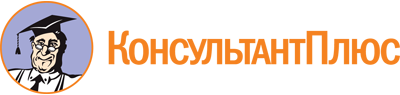 Постановление Правительства Омской области от 12.02.2014 N 25-п
(ред. от 22.07.2020)
"Об утверждении Порядка определения объема и предоставления в 2014 - 2020 годах субсидий из областного бюджета социально ориентированным некоммерческим организациям, не являющимся государственными (муниципальными) учреждениями"Документ предоставлен КонсультантПлюс

www.consultant.ru

Дата сохранения: 02.12.2022
 Список изменяющих документов(в ред. Постановлений Правительства Омской областиот 06.08.2014 N 174-п, от 24.02.2015 N 33-п, от 22.07.2015 N 202-п,от 21.10.2015 N 295-п, от 25.05.2016 N 156-п, от 23.03.2017 N 81-п,от 17.01.2018 N 3-п, от 27.02.2019 N 67-п, от 19.09.2019 N 304-п,от 30.01.2020 N 7-п, от 22.07.2020 N 271-п)Список изменяющих документов(в ред. Постановлений Правительства Омской областиот 06.08.2014 N 174-п, от 24.02.2015 N 33-п, от 22.07.2015 N 202-п,от 21.10.2015 N 295-п, от 25.05.2016 N 156-п, от 23.03.2017 N 81-п,от 17.01.2018 N 3-п, от 27.02.2019 N 67-п, от 19.09.2019 N 304-п,от 30.01.2020 N 7-п, от 22.07.2020 N 271-п)NПоказатели рейтинговой оценкиБаллы по показателям рейтинговой оценкиКоэффициенты значимости показателей рейтинговой оценки12341Актуальность и социальная значимость проектаот 0 до 10 баллов (целым числом)22Логическая связность и реализуемость проекта, соответствие мероприятий проекта его целям, задачам и ожидаемым результатамот 0 до 10 баллов (целым числом)23Инновационность, уникальность проектаот 0 до 10 баллов (целым числом)0,54Соотношение планируемых расходов на реализацию проекта и его ожидаемых результатов, измеримость и достижимость таких результатовот 0 до 10 баллов (целым числом)25Реалистичность бюджета проекта и обоснованность планируемых расходов на реализацию проектаот 0 до 10 баллов (целым числом)16Масштаб реализации проектаот 0 до 10 баллов (целым числом)17Собственный вклад некоммерческой организации и дополнительные ресурсы, привлекаемые на реализацию проекта, перспективы его дальнейшего развитияот 0 до 10 баллов (целым числом)0,58Опыт некоммерческой организации по реализации проектов в сферах, предусмотренных пунктом 1 настоящего Порядкаот 0 до 10 баллов (целым числом)0,59Соответствие опыта и компетенций исполнителей проекта планируемой деятельностиот 0 до 10 баллов (целым числом)110Привлечение добровольцев к реализации проектаот 0 до 10 баллов (целым числом)0,511Информационная открытость некоммерческой организации <*>от 0 до 10 баллов (целым числом)0,5